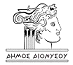 ΕΛΛΗΝΙΚΗ ΔΗΜΟΚΡΑΤΙΑ                              Άγ. Στέφανος  22/01/2021     ΔΗΜΟΣ  ΔΙΟΝΥΣΟΥ                                          Aρ. Πρωτ. : 2229ΚΟΙΝΟΤΗΤΑ   ΑΓ.  ΣΤΕΦΑΝΟΥ                                                                                     ΣΥΝΕΔΡΙΑΣΗ  1η / 2021                                                                                                 - ΤΑΚΤΙΚΗ -                                                                               Προς :                                                                               Tα  Μέλη του Συμβουλίου                                                                                                                                                                                                                                    της  Κοινότητας   Αγίου                                                                                           Στεφάνου του Δήμου Διονύσου:                                                                               Κοινοποίηση :                                                                              1.Τον  Δήμαρχο Διονύσου                                                                                  κ. Καλαφατέλη   Ιωάννη                                                                                   2. Την  Διευθύντρια  Δ/κών                                                                        Υπηρεσιών κα Μπουρτζόγλου                                                                 3. Τον Προϊστάμενο                                                                                  κ. ΣερασκέρηΘΕΜΑ:   Πρόσκληση  1ης /2021 Τακτικής  Συνεδρίασης                                            του Συμβουλίου  της  Κοινότητας                 Αγ. Στεφάνου  Δήμου  Διονύσου                                                                               Ο Πρόεδρος του Συμβουλίου της Κοινότητας Αγ. Στεφάνου έχοντας υπόψη τις διατάξεις των άρθρων 83 και 88 του Ν. 3852/2010 «Νέα Αρχιτεκτονική της Αυτοδιοίκησης και της Αποκεντρωμένης Διοίκησης – Πρόγραμμα Καλλικράτης»   τα οποία  αντικαθίστανται από το άρθ. 84  και 89 του Ν 4555/2018  του <<ΚΛΕΙΣΘΕΝΗ>>   σας καλεί να προσέλθετε στην  11η Tακτική Συνεδρίαση του Συμβουλίου  της  Κοινότητας Αγίου Στεφάνου, Δήμου  Διονύσου  δια  περιφοράς     σύμφωνα με τις διατάξεις της από 11-03-2020  ΠΝΠ (ΦΕΚ 55Α/11-03-2020 Tεύχος Α΄,άρθρο 10 .παρ. 1) στο πλαίσιο  ανάγκης  περιορισμού της διασποράς του κορωνοϊού COVID-19 , η οποία θα  διεξαχθεί   στις  29/01/2021  ημέρα ΠΑΡΑΣΚΕΥΗ με ώρα έναρξης  18:00     (ΧΩΡΙΣ ΚΑΜΙΑ ΦΥΣΙΚΗ ΠΑΡΟΥΣΙΑ)  για  τη συζήτηση και τη λήψη  απόφασης στο  παρακάτω    θέμα  της Ημερήσιας  Διάταξης:ΘΕΜΑ  1o   H. Δ.: « Συζήτηση  και λήψη απόφασης  για την πρόταση του Προέδρου σχετικά με  την  επιβαρυμένη χρέωση στους λογαριασμούς υδρευσης που αφορούν το 3ο/4μηνο 2019 & 1ο/4μηνο 2020 σε κατοίκους της  Κοιν.  Αγ. Στεφάνου  του Δήμου Διονύσου και την αναγκαιότητα  της διαγραφής των επιπλέον χρεώσεων >>ΘΕΜΑ  2o   H. Δ.: « Συζήτηση  και λήψη απόφασης για την επανεξέταση  της  υπ΄αρ. 6Η/2020  Απόφ. Του Συμβουλίου της Κοινότητας Αγ. Στεφάνου, Δήμου  Στεφάνου  >>ΘΕΜΑ  3ο Η.Δ. :« Συζήτηση  και υποβολή προτάσεων για την αναγκαιότητα ρύθμισης της στάθμευσης οχημάτων των κατοίκων  επί της οδού Ζιμπίλογλου στη Κοινότητα Αγ. Στεφάνου, Δήμου  Στεφάνου  και λήψη  σχετικής  απόφασης >>Παρακαλούμε   η αποστολή των απόψεων ή τοποθετήσεων σας  που θέλετε  νασυμπεριληφθούν στα πρακτικά για το θέμα της Η.Δ. και αντίστοιχα των ψήφων  σαςMONO    μέσω e-mail   στη διεύθυνση  gerodogianni@dionysos.gr ή με επιστολή σας  από  την ώραν  της τηλεφωνικής  επικοινωνίας  για τη λήψη απαρτίας  κατά την  ώρα έναρξης   της  11ης  συνεδρίασης   μέχρι  και την λήξη  αυτής. .                                                                                 Ο ΠΡΟΕΔΡΟΣ  ΣΥΜΒΟΥΛΙΟΥ                                                                                                                                              ΚΟΙΝΟΤΗΤΑΣ  ΑΓ.  ΣΤΕΦΑΝΟΥ                                                    ΜΠΑΜΠΑΝΙΚΑΣ  ΔΗΜΗΤΡΙΟΣΚΟΙΝΟΠΟΙΗΣΗ : Α) ΤΑΚΤΙΚΑ ΜΕΛΗ ΤΟΥ ΣΥΜΒΟΥΛΙΟΥ ΤΗΣ ΚΟΙΝΟΤΗΤΑΣ ΑΓ. ΣΤΕΦΑΝΟΥ:   1.  κα Πολιτάκη Φρόσω   2.  κα Χαμοπούλου Φρόσω      3.  κ.  Σταμούλη  Χρηστο   4.  κ. Ίσσαρη  Γρηγόριο   5.  κα Σταϊκόγλου  Σταματία   6.  κ. Κασαπάκη  Μιχάλη   7.  κ. Πάγκαλο  Μάριο    8.  κα Δημητρακοπούλου Αννέτα   9.  κ. Μπαλτά    Κων/νο   10.  κ. Βουτσά  Καρατζά                     